مستوى التركيب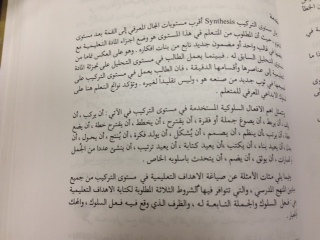 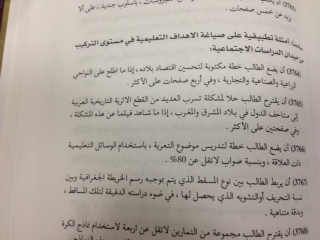 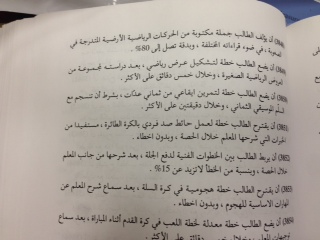 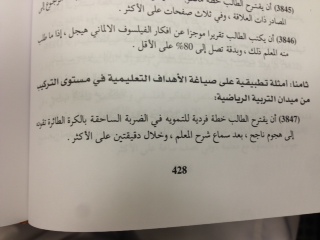 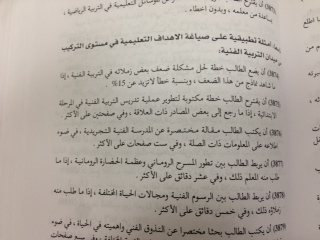 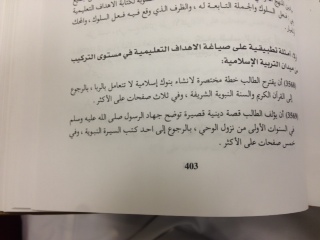 